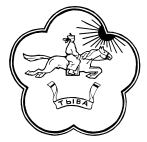 Контрольно-счетный орган Хурала представителей муниципального района «Тес-Хемский кожуун Республики Тыва»РАСПОРЯЖЕНИЕ № 43от «27» декабря 2018  г.                                                            с. СамагалтайО плане работы Контрольно-счетного органа муниципального района «Тес-Хемский кожуун Республики Тыва» на 2019 год и на 1 квартал 2019 годВ соответствии со статьей 12 Федерального закона от 07.02.2011 г. № 6-ФЗ «Об общих принципах организации и деятельности контрольно-счетных органов Российской Федерации и муниципальных образований», статьей 11 Положения о Контрольно-счетном органе муниципального района «Тес-Хемский кожуун Республики Тыва» РАСПОРЯЖАЮСЬ:1. Утвердить План работы Контрольно-счетного органа муниципального района «Тес-Хемский кожуун Республики Тыва» на 2019 год  согласно приложению 1.2. Утвердить План работы Контрольно-счетного органа муниципального района «Тес-Хемский кожуун Республики Тыва»  на I квартал 2019 года согласно приложению 2.3. Разместить план работы Контрольно-счетного органа муниципального района «Тес-Хемский кожуун Республики Тыва»  на официальном сайте Тес-Хемского кожууна Председатель контрольно-счетногооргана муниципального района«Тес-Хемский кожууна РТ                                               Соян Б.К.Утвержденораспоряжением председателя  контрольно-счетногооргана муниципального района«Тес-Хемский кожуун РТ»  от  «27» декабря 2018 г. № 43План работы контрольно-счетного органамуниципального района «Тес-Хемский кожуун Республики Тыва» на 2019 год.     Наименование планируемых мероприятийСрок проведенияСрок проведенияОснование для проведенияОтветственные проведения мероприятия и примечание1. Экспертно-аналитические мероприятия 1. Экспертно-аналитические мероприятия 1. Экспертно-аналитические мероприятия 1. Экспертно-аналитические мероприятия 1. Экспертно-аналитические мероприятия 1. Экспертно-аналитические мероприятия 1.1.Внешняя проверка  бюджетной отчетности и отдельных вопросов исполнения бюджета за 2018 год муниципального района «Тес-Хемский кожуун РТ» главными администраторами средств бюджета.Внешняя проверка  бюджетной отчетности и отдельных вопросов исполнения бюджета за 2018 год муниципального района «Тес-Хемский кожуун РТ» главными администраторами средств бюджета.Апрельст. 264.4 БК РФ, 268.1 БК РФ, Устав, Бюджетный процессПредседатель Соян Б.К.1.2.Внешняя проверка в соответствии с заключенными Соглашениями годовых отчетов об исполнении бюджета поселений за 2018 год (Кызыл-Чыраа, Шуурмак, Берт-Даг)Внешняя проверка в соответствии с заключенными Соглашениями годовых отчетов об исполнении бюджета поселений за 2018 год (Кызыл-Чыраа, Шуурмак, Берт-Даг)Март, апрельст. 264.4 БК РФИнспектор Дандаа С.С.1.3.Внешняя проверка в соответствии с заключенными Соглашениями годовых отчетов об исполнении бюджета поселений за 2018 год (О-Шынаа, У-Шынаа,  Чыргаланды, Самагалтай)Внешняя проверка в соответствии с заключенными Соглашениями годовых отчетов об исполнении бюджета поселений за 2018 год (О-Шынаа, У-Шынаа,  Чыргаланды, Самагалтай)Март ,апрель ст. 264.4 БК РФГлавный специалист Сат А.Р.1.4.Экспертиза проектов нормативно правовых актов регулирующих бюджетные правоотношенияЭкспертиза проектов нормативно правовых актов регулирующих бюджетные правоотношенияв течение годапо мере поступленияп.7 ч.2 ст.9                     Закона 6-Фрайон,                   6 поселений1.5.Проведение финансово-экономической экспертизы проектов муниципальных правовых актов, в части касающейся расходных обязательств муниципального района и поселенийПроведение финансово-экономической экспертизы проектов муниципальных правовых актов, в части касающейся расходных обязательств муниципального района и поселенийв течение годапо мере поступленияч.2 ст.157 БК РФрайон,                   6 поселений1.6.Экспертиза муниципальных программ Экспертиза муниципальных программ в течение годапо мере поступленияч.2 ст.157 БК РФ        п.7 ч.2 ст.9 Закона 6-ФЗрайон,                   6 поселений1.7.Экспертиза проектов нормативных правовых актов, регулирующих использование и управление имущества, находящегося в муниципальной собственностиЭкспертиза проектов нормативных правовых актов, регулирующих использование и управление имущества, находящегося в муниципальной собственностив течение годапо мере поступленияп.5 ч.2 ст.9 Закона 6-ФЗрайон,                   6 поселений1.8.Проведение анализа по отчету об исполнении бюджета муниципального района «Тес-Хемский кожуун РТ»  по доходам и расходам за 1 квартал  2019 годаПроведение анализа по отчету об исполнении бюджета муниципального района «Тес-Хемский кожуун РТ»  по доходам и расходам за 1 квартал  2019 года Апрель, майп.1 ч. 2.3. ст. 9 Закона 6-ФЗПредседатель Соян Б.К.1.9.Проведение анализа по отчетам об исполнении бюджетов поселений Тес-Хемского района  по доходам и расходам за 1 квартал 2019 года (Кызыл-Чыраа, Шуурмак, Берт-Даг) Проведение анализа по отчетам об исполнении бюджетов поселений Тес-Хемского района  по доходам и расходам за 1 квартал 2019 года (Кызыл-Чыраа, Шуурмак, Берт-Даг)    Апрель, майп.1 ч. 2.3. ст. 9 Закона 6-ФЗИнспектор Дандаа С.С.1.10.Проведение анализа по отчетам об исполнении бюджетов поселений Тес-Хемского района  по доходам и расходам за 1 квартал 2019 года (О-Шынаа, У-Шынаа, Чыргаланды, Самагалтай)Проведение анализа по отчетам об исполнении бюджетов поселений Тес-Хемского района  по доходам и расходам за 1 квартал 2019 года (О-Шынаа, У-Шынаа, Чыргаланды, Самагалтай)Апрель, майп.1 ч. 2.3 ст. 9 Закона 6-ФЗГлавный специалист Сат А.Р.1.11.Проведение анализа по отчету об исполнении бюджета муниципального района «Тес-Хемский кожуун РТ»  по доходам и расходам за 1 полугодие 2019 годаПроведение анализа по отчету об исполнении бюджета муниципального района «Тес-Хемский кожуун РТ»  по доходам и расходам за 1 полугодие 2019 годаИюль, августп.1 ч. 2 ст. 9 Закона 6-ФЗПредседатель Соян Б.К.1.12.Проведение анализа по отчетам об исполнении бюджетов поселений Тес-Хемского района  по доходам и расходам за 1 полугодие 2019 года (Кызыл-Чыраа, Шуурмак, Берт-Даг) Проведение анализа по отчетам об исполнении бюджетов поселений Тес-Хемского района  по доходам и расходам за 1 полугодие 2019 года (Кызыл-Чыраа, Шуурмак, Берт-Даг)    Июль, август п.1 ч. 2.3. ст. 9 Закона 6-ФЗИнспектор Дандаа С.С. 1.13.Проведение анализа по отчетам об исполнении бюджетов поселений Тес-Хемского района  по доходам и расходам за 1 полугодие 2019 года (О-Шынаа, У-Шынаа, Чыргаланды, Самагалтай)Проведение анализа по отчетам об исполнении бюджетов поселений Тес-Хемского района  по доходам и расходам за 1 полугодие 2019 года (О-Шынаа, У-Шынаа, Чыргаланды, Самагалтай)Июль, август п.1 ч. 2.3 ст. 9 Закона 6-ФЗГлавный специалист  Сат А.Р.1.14.Проведение анализа по отчету об исполнении бюджета муниципального района «Тес-Хемский кожуун РТ»  по доходам и расходам за 9 месяцев 2019 годаПроведение анализа по отчету об исполнении бюджета муниципального района «Тес-Хемский кожуун РТ»  по доходам и расходам за 9 месяцев 2019 годаоктябрьп.1 ч. 2. ст. 9 Закона 6-ФЗПредседатель1.15.Проведение анализа по отчетам об исполнении бюджетов поселений Тес-Хемского района  по доходам и расходам за 9 месяцев 2019 года (Кызыл-Чыраа, Шуурмак, Берт-Даг) Проведение анализа по отчетам об исполнении бюджетов поселений Тес-Хемского района  по доходам и расходам за 9 месяцев 2019 года (Кызыл-Чыраа, Шуурмак, Берт-Даг) октябрьп.1 ч. 2.3 ст. 9 Закона 6-ФЗИнспектор 1.16.Проведение анализа по отчетам об исполнении бюджетов поселений Тес-Хемского района  по доходам и расходам за 9 месяцев 2019 года (О-Шынаа, У-Шынаа, Чыргаланды)Проведение анализа по отчетам об исполнении бюджетов поселений Тес-Хемского района  по доходам и расходам за 9 месяцев 2019 года (О-Шынаа, У-Шынаа, Чыргаланды)октябрьп.1 ч. 2.3 ст. 9 Закона 6-ФЗГлавный специалист1.17.Экспертиза проекта решения о бюджете на 2020 год и плановый период 2021-2022 гг, в том числе обоснованности показателей бюджета муниципального района «Тес-Хемский кожуун РТ» Экспертиза проекта решения о бюджете на 2020 год и плановый период 2021-2022 гг, в том числе обоснованности показателей бюджета муниципального района «Тес-Хемский кожуун РТ» ноябрьп.2 ч.2 ст.9  Закон 6-ФЗч.2 ст.157 БК РФПредседатель1.18.Проведение экспертизы в соответствии с заключенными Соглашениями поселений, проекта решения о бюджете на 2020 год и плановый период 2021-2022 гг, (Кызыл-Чыраа, Шуурмак, Берт-Даг)Проведение экспертизы в соответствии с заключенными Соглашениями поселений, проекта решения о бюджете на 2020 год и плановый период 2021-2022 гг, (Кызыл-Чыраа, Шуурмак, Берт-Даг)4 кварталп.2 ч.2 ст.9  Закон 6-ФЗ ч.1 ст.157 БК РФИнспектор1.19.Проведение экспертизы в соответствии с заключенными Соглашениями поселений, проекта решения о бюджете на 2020 год и плановый период 2021-2022 гг, (О-Шынаа, У-Шынаа, Чыргаланды)Проведение экспертизы в соответствии с заключенными Соглашениями поселений, проекта решения о бюджете на 2020 год и плановый период 2021-2022 гг, (О-Шынаа, У-Шынаа, Чыргаланды)4 кварталп.2 ч.2 ст.9  Закон 6-ФЗ ч.1 ст.157 БК РФГлавный специалист2. Контрольное мероприятия 2. Контрольное мероприятия 2. Контрольное мероприятия 2. Контрольное мероприятия 2. Контрольное мероприятия 2. Контрольное мероприятия 2.1.Целевое и эффективное использования бюджетных денежных средств, выделенных на ПМП «Отдых и оздоровление детей» стационарного лагеря «Сайлык» за 2018 годЦелевое и эффективное использования бюджетных денежных средств, выделенных на ПМП «Отдых и оздоровление детей» стационарного лагеря «Сайлык» за 2018 годЯнварь, переходящийч. 2 ст. 157 БК РФп.5 ч.2 ст.9 Закона 6-ФЗИнспектор, главный специалист2.2Документарная проверка финансово-хозяйственной деятельности, эффективности и целевого использования средств субсидий, выделенных из бюджета на выполнение муниципального задание и иные цели МБОУ Самагалтайская СОШ  № 1 за 2016-2018 гг.Документарная проверка финансово-хозяйственной деятельности, эффективности и целевого использования средств субсидий, выделенных из бюджета на выполнение муниципального задание и иные цели МБОУ Самагалтайская СОШ  № 1 за 2016-2018 гг.Январь, февральпереходящийч. 2 ст. 157 БК РФ,пп.4 п. 2 ст.9 ФЗ-6ПредседательИнспектор2.3.Проверка достоверности, полноты и соответствия нормативным требованиям составления  и представления бюджетной отчетности главных администраторов бюджетных средств:Хурал представителей кожууна;Администрация  МР;Финансовое управление администрации; Управление образование администрации;Управление культуры;Управление труда и социального развития;Проверка достоверности, полноты и соответствия нормативным требованиям составления  и представления бюджетной отчетности главных администраторов бюджетных средств:Хурал представителей кожууна;Администрация  МР;Финансовое управление администрации; Управление образование администрации;Управление культуры;Управление труда и социального развития;Март, апрельСт. 264.4 БК РФ,Ст. 268.1 БК РФПредседательИнспекторГлавный специалист2.4.Контроль за   законностью, результативностью (эффективностью  экономностью) использования бюджетных денежных средств  за истекший период 2019 год. Контроль за   законностью, результативностью (эффективностью  экономностью) использования бюджетных денежных средств  за истекший период 2019 год. ежемесячноп.4 ч.2 ст.9  Закон 6-ФЗПредседательИнспекторГлавный специалист2.5.Целевое и эффективное использование бюджетных средств, выделенных на выплату заработной платы бюджетных учреждений за 2018 год.Целевое и эффективное использование бюджетных средств, выделенных на выплату заработной платы бюджетных учреждений за 2018 год.Июль, августПо поручению Главы кожууна  ПредседательИнспекторГлавный специалист2.6 Целевое и эффективное использования бюджетных денежных средств, выделенных на ПМП «Отдых и оздоровление детей» с дневным пребываниям и стационарного лагеря «Сайлык». Целевое и эффективное использования бюджетных денежных средств, выделенных на ПМП «Отдых и оздоровление детей» с дневным пребываниям и стационарного лагеря «Сайлык».Сентябрь, октябрьч. 2 ст. 157 БК РФ,пп.4 п. 2 ст.9 ФЗ-6Совместная проверка с специалистом  внутреннего контроля (Финансовое управления)2.7.Контроль за доходами от управления муниципальной собственностью и расходами муниципального бюджета  на проекты общекожуунного значения, в ходе исполнения бюджета. Контроль за доходами от управления муниципальной собственностью и расходами муниципального бюджета  на проекты общекожуунного значения, в ходе исполнения бюджета. ежеквартальноПредседательИнспекторГлавный специалист3. Реализация материалов контрольных и экспертно-аналитических мероприятий3. Реализация материалов контрольных и экспертно-аналитических мероприятий3. Реализация материалов контрольных и экспертно-аналитических мероприятий3. Реализация материалов контрольных и экспертно-аналитических мероприятий3. Реализация материалов контрольных и экспертно-аналитических мероприятий3. Реализация материалов контрольных и экспертно-аналитических мероприятий3.1.Внесение представлений, направление предписаний по результатам проведения контрольных мероприятийВнесение представлений, направление предписаний по результатам проведения контрольных мероприятийв течение годапо мере необходимости ст. 16 Закона 6-ФЗ              ст. 270.2 БК РФ3.2.Анализ  информации о результатах выполнения предложений и рекомендаций, данных в заключениях, отчетах и информациях КСОАнализ  информации о результатах выполнения предложений и рекомендаций, данных в заключениях, отчетах и информациях КСОежеквартально3.3.Подготовка информационных материалов о деятельности КСО, о ходе исполнения местных бюджетов, о результатах проведенных контрольных и экспертно-аналитических мероприятий и предоставление такой информации в Главе Хурала представителей и Председателю Администрацию кожуунаПодготовка информационных материалов о деятельности КСО, о ходе исполнения местных бюджетов, о результатах проведенных контрольных и экспертно-аналитических мероприятий и предоставление такой информации в Главе Хурала представителей и Председателю Администрацию кожуунаежеквартальноп. 9 ч 2 ст 9 Закона 6-ФЗ3.4.Размещение в сети «Интернет» информации о деятельности КСО, (о проведенных контрольных и экспертно-аналитическихмероприятиях, о выявленных при их проведении нарушениях, о вынесенныхпредставлениях и предписаниях, о принятых по ним решениях и мерах, ежегодных отчетов о деятельности КСО.Размещение в сети «Интернет» информации о деятельности КСО, (о проведенных контрольных и экспертно-аналитическихмероприятиях, о выявленных при их проведении нарушениях, о вынесенныхпредставлениях и предписаниях, о принятых по ним решениях и мерах, ежегодных отчетов о деятельности КСО. ежеквартальноСт. 14 Федерального закона от 09.02.2009 № 8-ФЗ «Об обеспечении доступа к информации о деятельности государственных органов и органов местного самоуправления»,ст. 19 Закона 6-ФЗ4. Правовое, методологическое обеспечение деятельности и кадровая работа КСО4. Правовое, методологическое обеспечение деятельности и кадровая работа КСО4. Правовое, методологическое обеспечение деятельности и кадровая работа КСО4. Правовое, методологическое обеспечение деятельности и кадровая работа КСО4. Правовое, методологическое обеспечение деятельности и кадровая работа КСО4. Правовое, методологическое обеспечение деятельности и кадровая работа КСО4.1.Организационные работы по делопроизводству (заведение журналов регистрации входящей,  исходящей корреспонденции и журнала учета проверок)Организационные работы по делопроизводству (заведение журналов регистрации входящей,  исходящей корреспонденции и журнала учета проверок)январьНоменклатура делПредседатель4.2.Составление и утверждение сметы расходов и штатного расписания КСО на 2019 годСоставление и утверждение сметы расходов и штатного расписания КСО на 2019 годянварьст. 161 БК РФст.221 БК РФПредседатель4.3. Внесение и изменение в Регламент деятельности КСОВнесение и изменение в Регламент деятельности КСОв течение годапо мере необходимости Положение о контрольно-счетном органеПредседатель4.4.Подготовка и утверждение стандартов и методик внешнего муниципального контроляПодготовка и утверждение стандартов и методик внешнего муниципального контроляв течение годапо мере необходимостист. 11 Закона 6-ФЗПоложение о контрольно-счетном органеПредседатель4.5.Организация и проведение мероприятий по повышению квалификации сотрудников КСООрганизация и проведение мероприятий по повышению квалификации сотрудников КСОв течение годапо мере необходимостиПоложение о контрольно-счетном органеПредседатель4.6.Проведение семинара и круглого стола среди бухгалтеров бюджетных учреждений кожуунаПроведение семинара и круглого стола среди бухгалтеров бюджетных учреждений кожуунав течение года Сотрудники КСО, Финансовое управление кожууна5. Организационная работа и информационная деятельность5. Организационная работа и информационная деятельность5. Организационная работа и информационная деятельность5. Организационная работа и информационная деятельность5. Организационная работа и информационная деятельность5. Организационная работа и информационная деятельность5.1.Подготовка ежегодного отчета о деятельности КСО в Хурал представителей Тес-Хемского кожуунаЯнварьЯнварьСт. 19  ФЗ № 6Председатель5.2.Подготовка и утверждение плана работы КСО на 2020 год декабрьдекабрьСт. 12 ФЗ № 6Председатель, инспектор5.3.Подготовка информационного материала о деятельности КСО и размещение его на официальном сайте Администрации Тес-Хемского кожуунав течение годапо мере необходимостив течение годапо мере необходимостиСт. 14 ФЗ от 09.02.2009 г. № 8-ФЗ , ст. 19 ФЗ № 6.Председатель, инспектор5.4. Внесение и изменение в план работы КСО на 2019 годв течение годапо мере необходимости в течение годапо мере необходимости Положение о контрольно-счетном органеПредседатель, инспектор5.5.Проведение внутренней тех. учёбыв течение годапо мере необходимостив течение годапо мере необходимости5.6.Изучение опыта контрольных мероприятий КСО  и контрольно-счетных органов  РТв течение годапо мере необходимостив течение годапо мере необходимости5.7.Составление планов-заданий проверок, изучение НПА по вопросам проверкив течение годапо мере необходимостив течение годапо мере необходимости5.8.Рассмотрение запросов и обращений по вопросам, входящим в компетенцию КСО в течение годав течение годаПротиводействие коррупцииПротиводействие коррупцииПротиводействие коррупцииПротиводействие коррупцииПротиводействие коррупцииПротиводействие коррупции6.1.Осуществление мероприятий по противодействию коррупции, в том числе, принятие мер по предотвращению коррупции путем осуществления  аудита закупокв течение годав течение годаСт. 1 Федерального закона от 05.04.2013 года № 44-ФЗ, п. 10. Ч. 2 ст. 9 Закона 6-ФЗ, Федеральный закон  от 25.12.2008 г. № 273-ФЗ «О противодействии коррупции»7. Взаимодействие с другими органами7. Взаимодействие с другими органами7. Взаимодействие с другими органами7. Взаимодействие с другими органами7. Взаимодействие с другими органами7. Взаимодействие с другими органами7.1.Участие в заседаниях Хурала представителей, в заседаниях постоянно действующих комиссий депутатов и  межведомственных комиссий  в соответствии спланом работыв соответствии спланом работыПоложение о контрольно-счетном органе7.2.Взаимодействие с прокуратурой,  с правоохранительными органами по выявлению и пресечению правонарушений в финансово-бюджетной сферест. 18 6-ФЗ, соглашение7.3.Участие в аппаратных совещаниях Председателя администрации Тес-Хемского кожууна еженедельноеженедельноПоложение о контрольно-счетном органе7.4.Участие в совещаниях и семинарах Счетной  палаты Республики Тыва (СМКСО)в течении годаПо приглашению